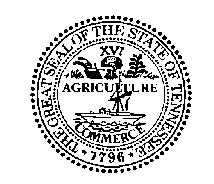 STATE OF TENNESSEEDEPARTMENT OF TRANSPORTATIONRecipient's NameContractor FirmContractor Address	Contract:	     	Project No.:	     	Reference No.:	     	County:	     On , we received a Critical Path Method (CPM) schedule.  This schedule does not identify and include the required information stated in the Tennessee Department of Transporation Standard Specifications for Road and Bridge Construction Section 108.03(C).  The project schedule is missing the following: Please review the specification requirements and resubmit the schedule.    If you have any questions or concerns, please contact       at (XXX) XXX-XXXX or myself.    Sincerely,  TitleTDOT Operations Division JOSEPH GALBATO, III    BILL LEE   INTERIM COMMISSIONER      GOVERNOR